IZVJEŠĆE O PROVEDENOM JAVNOM SAVJETOVANJUZa vrijeme trajanja javnog savjetovanja nisu zaprimljeni prijedlozi i/ili sugestije na prijedlog akta.OPĆINA MATULJI						REPUBLIKA HRVATSKAPRIMORSKO-GORANSKA ŽUPANIJAREPUBLIKA HRVATSKAPRIMORSKO-GORANSKA ŽUPANIJA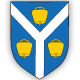     OPĆINA MATULJIJedinstveni upravni odjel    OPĆINA MATULJIJedinstveni upravni odjelKLASA: 400-07/22-01/0005URBROJ: 2170-27-03-03/1-22-0003Matulji, 20.12.2022. godineNAZIV AKTA / TEME SAVJETOVANJAPRIJEDLOG ODLUKE O IZVRŠAVANJU PRORAČUNA OPĆINE MATULJI ZA 2023. GODINUPRIJEDLOG ODLUKE O IZVRŠAVANJU PRORAČUNA OPĆINE MATULJI ZA 2023. GODINUTRAJANJE SAVJETOVANJASavjetovanje je otvoreno dana 2. prosinca 2022. godine i trajalo je do 19. prosinca 2022. godine.Sudionici u javnom savjetovanju mogli su svoje prijedloge i/ili sugestije dostaviti osobno ili poštom na adresu Općina Matulji, Trg Maršala Tita 11, Matulji ili elektroničkom poštom na adresu: općina.matulji@matulji.hrSavjetovanje je otvoreno dana 2. prosinca 2022. godine i trajalo je do 19. prosinca 2022. godine.Sudionici u javnom savjetovanju mogli su svoje prijedloge i/ili sugestije dostaviti osobno ili poštom na adresu Općina Matulji, Trg Maršala Tita 11, Matulji ili elektroničkom poštom na adresu: općina.matulji@matulji.hrNAZIV UČESNIKAPRIJEDLOGOČITOVANJE PREDLAGATELJA